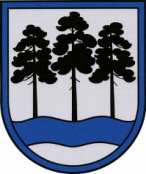 OGRES  NOVADA  PAŠVALDĪBAReģ.Nr.90000024455, Brīvības iela 33, Ogre, Ogres nov., LV-5001tālrunis 65071160, fakss 65071161, e-pasts: ogredome@ogresnovads.lv, www.ogresnovads.lv PAŠVALDĪBAS DOMES SĒDES  PROTOKOLA  IZRAKSTS38.§Par atbalstu biedrībai “Ģimenes darbnīca” 2019.gada 13.martā Ogres novada pašvaldībā (turpmāk – Pašvaldība) saņemts biedrības “Ģimenes darbnīca” (reģ. Nr. 40008226851, turpmāk – Biedrība) iesniegums (reģistrēts Pašvaldībā ar Nr.2-4.3/311) par Biedrības ieceri piedalīties biedrības “Publisko un privāto partnerattiecību biedrība “Zied zeme”” (reģ.Nr.40008092249, juridiskā adrese: Raiņa iela 11a, Lielvārde, Lielvārdes nov., LV-5070) īstenojamās rīcības Nr.2.2. “Atbalsts sabiedrisko aktivitāšu dažādošanai vietējiem iedzīvotājiem” ietvaros izsludinātajā projektu konkursā (maksimālā attiecināmo izmaksu summa sastāda EUR 10 000, atbalsta intensitāte – 90 % no projekta attiecināmo izmaksu summas). Biedrības iesniedzamā projekta “Iespēju māja” (turpmāk – Projekts) mērķis ir interešu grupu telpu un higiēnas istabas izveide sociāli mazaizsargāto personu grupām Pašvaldībai piederošajā dzīvoklī Nr.5, daudzīvokļu mājā “Modernieki”, Krape, Krapes pag., Ogres nov., kadastra apzīmējums 7452 004 0086 002 005 (turpmāk – Telpas). Projekta realizācijas ietvaros Biedrība paredz veikt Telpu remontdarbus EUR 12 667,07 vērtībā (ieskaitot PVN), kā arī iegadāties nepieciešamos pamatlīdzekļus (palīglīdzekļi dušai, veļas automāti (2 gab.), elektriskā plīts ar cepeškrāsni, tvaika nosūcējs, dators, projektors, šujmašīna, griestu lustras (6 gab.)) EUR 1 824,99 vērtībā (ieskaitot PVN). Kopējais Projekta īstenošanai nepieciešamā finansējuma apjoms sastāda EUR 14 492,06 (ieskaitot PVN).Biedrība lūdz Pašvaldību Projekta apstiprināšanas gadījumā nodrošināt līdzfinansējumu EUR 5 492,06 apmēra:1. 10 % no Projekta attiecināmo izmaksu summas EUR 1 000 apmērā,2. Projekta neattiecināmās izmaksas EUR 4 492,06 apmērā. Pamatojoties uz likuma “Par pašvaldībām” 15.panta pirmās daļas 6. un 7.punktu, un 21.panta pirmās daļas 27.punktu, balsojot: PAR – 13 balsis (E.Helmanis, G.Sīviņš, S. Kirhnere, M.Siliņš, Dz.Žindiga, Dz.Mozule, D.Širovs, A.Mangulis, J.Laptevs, M.Leja, J.Iklāvs, J.Latišs, E.Bartkevičs), PRET – nav, ATTURAS – nav,Ogres novada pašvaldības dome NOLEMJ:Atbalstīt biedrības  “Ģimenes darbnīca” (reģ. Nr. 40008226851) interešu grupu telpu un higiēnas istabas sociāli mazaizsargāto personu grupām izveides projekta ieceri, projekta apstiprināšanas gadījumā piešķirot līdzfinansējumu līdz  EUR 5 492,06 (pieci tūkstoši četri simti deviņdesmit divi  euro, seši euro centi), pamatojoties uz Lauku atbalsta dienesta apstiprināto projekta izmaksu tāmi. Uzdot biedrībai “Ģimenes darbnīca” projekta apstiprināšanas gadījumā iesniegt Ogres novada pašvaldībā Lauku atbalsta dienesta lēmumu par projekta apstiprināšanu. Uzdot Ogres novada pašvaldības centrālās administrācijas “Ogres novada pašvaldība” Budžeta nodaļai biedrības “Ģimenes darbnīca” projekta apstiprināšanas gadījumā organizēt līdzfinansējuma piešķiršanu no pašvaldības 2019.gada budžeta nevalstisko organizāciju projektu atbalstam paredzētajiem līdzekļiem vai līdzekļiem neparedzētajiem gadījumiem. Uzdot Ogres novada pašvaldības centrālās administrācijas “Ogres novada pašvaldība” Kancelejai informēt biedrību “Ģimenes darbnīca” par pieņemto lēmumu 1 mēneša laikā no lēmuma stāšanās spēkā. Kontroli par lēmuma izpildi uzdot izpilddirektora vietniecei Danai Bārbalei.(Sēdes vadītāja,domes priekšsēdētāja E.Helmaņa paraksts)Ogrē, Brīvības ielā 33Nr.42019.gada 21.martā